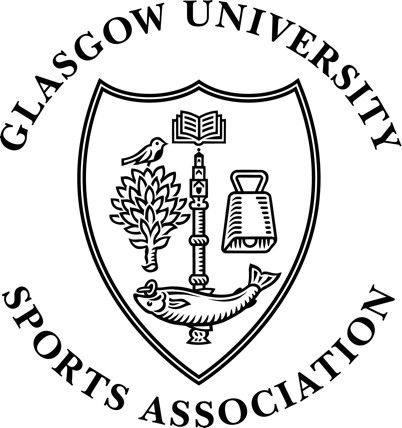 GUSA Hardship Fund Application Form & Guidance Please Read Guidance Prior To ApplyingThe GUSA Hardship Fund for sport was created in the 2020/21 academic year to support students experiencing unforeseen short-term financial difficulty but wish to participate in sport at University. GUSA will assess applications based on the information provided but may require further evidence to be submitted to ensure the fund is supporting those who are most in need of support to partake in sport. Applicants do not need to have been accepted onto the normal hardship fund to apply for the GUSA Hardship fund. All awards are given at the discretion of the committee.The support the GUSA fund provides is:•	Full Cost of UofG Sport Membership per applicant (applications must be resubmitted each academic year)•	Full funding of one GUSA club sport membership per academic year or relevant semesterStudents can apply for both above. Please note successful funding will be transferred directly to UofG Sport or the respective club and cannot be claimed in cash by the recipient. The fund exists as GUSA and the University recognise the positive and lifelong benefits participation in sport has on a student’s physical and mental wellbeing.  This fund aims to support students most in need by removing financial barriers to participation. Please note that the fund does not exist to supply allstudents with a free gym membership and we therefore ask that only students who cannot afford to cover their own Sport and GUSA Club memberships apply.  To apply students must meet one or more of the below eligibility criteria.Eligibility (Please Tick All That Apply): Care experienced                                                                              Estranged                                                                                         Asylum Seeker                                                                                  Unexpected financial hardship due to circumstances out with control (Evidence required, please provide supporting document)   Are in receipt of other hardship funds from the University i.e. discretionary fund                                                        Ineligibility Criteria•	Students with funds already available to them (£500+ across all bank accounts) – Please submit a recent bank statement together with your application.•   Students with access to savings or other investments.•   Students from external organisations (GSA, GIC, SRUC)•   Students on exchange from other institutions•	Students studying on non-degree level programmes (PG Certificates and Diplomas are eligible)      •  Students who cannot clearly evidence an unforeseen event which has directly impacted their financesWhy applications are disapproved.Applications can be rejected for lack of supporting information, evidence of excessive spending or gambling, or lack of financial hardship.Access to the fund should not be assumed, particularly, where we have a higher demand for the sport hardship fund.Application Process•	Check you are eligible and provide supporting documents including a recent bank statement.•   Complete application form (answer all questions below)•   Sign Student Declaration and Privacy Notice•   Attach a recent bank statement•   Submit ApplicationImportant:The sport hardship fund is not to assist with the cost of living, students who are having difficulty meeting living costs should apply for the discretionary fund:https://www.gla.ac.uk/myglasgow/registry/finance/funds/discretionarychildcare/Please complete and return the form with a copy of your most recent bank statement, electronically, to the GUSA Finance Convenor by e-mail: gusa-fincon@glasgow.ac.uk. You may also arrange to discuss your application with GUSA-Finance prior to submitting a form. The committee are aware that student loans may arrive at the beginning of term and it would therefore be useful to submit a cashflow forecast for your upcoming semester to help the committee understand were there may significant financial pressures that would prevent you from participation in sport at the University. This can be added within your ‘statement of support below’.Funding will be allocated based on eligibility, quality and value of application. Student name and matriculation number must be provided. Candidates may be required to meet with a representative of the committee (GUSA President / Finance Convenor) to discuss application where there are aspects of the application which are unclear.•   Name of Individual:•   Matriculation Number:•   Contact Details (Including Phone no. and email):Would you like to apply for a club sport membership? If so, please list the club name below.Criteria applicable to candidate:Statement of Support for application:Would you like to meet a member of the Active Lifestyle Team to discuss other programs GUSA & UofG sport offer for support (e.g. Active Lifestyle Wellbeing Programme,GUSA Active Buddies, Peer Wellbeing Support)?7.  Where to submit applicationAll applications must be submitted electronically to the GUSA Finance Convenor by e-mail:gusa-finance@gla.ac.ukPlease note that the Hardship applications can take up to 4 weeks to process.I                                              agree that my personal information may be shared with members of the hardship committee to allow for application processing and understand that this informationwill not be shared with other parties without appropriate cause for doing so. I understand that my information will be stored securely and erased after its required use.Signed:        	Office use onlyApplication:                   GRANTED                       NOT GRANTEDSigned:        	Position:     President/ Finance Convenor 	Date:           	